РЕШЕНИЕРассмотрев  требование прокурора города Петропавловска-Камчатского                       от 10.04.2014 № 07/31-52-2014 об изменении нормативного правового акта с целью исключения выявленных коррупциогенных факторов, в соответствии со статьями 15, 17 и 69 Регламента Городской Думы Петропавловск-Камчатского городского округа, Городская Дума Петропавловск-Камчатского городского округа РЕШИЛА:1. Требование прокурора города Петропавловска-Камчатского от 10.04.2014      № 07/31-52-2014 об изменении нормативного правового акта с целью исключения выявленных коррупциогенных факторов удовлетворить.2. Создать рабочую группу по разработке проекта решения Городской Думы Петропавловск-Камчатского городского округа «Об определении порядка, условий и сроков внесения арендной платы за использование земельных участков, находящихся в собственности Петропавловск-Камчатского городского округа»                    в следующем составе:председатель рабочей группы:заместитель председателя рабочей группы:секретарь рабочей группы:члены рабочей группы:3. Рабочей группе разработать указанный проект решения и представить                    его Главе Петропавловск-Камчатского городского округа, исполняющему полномочия председателя Городской Думы Петропавловск-Камчатского городского округа, для внесения на рассмотрение очередной сессии Городской Думы Петропавловск-Камчатского городского округа.4. Главе Петропавловск-Камчатского городского округа, исполняющему полномочия председателя Городской Думы Петропавловск-Камчатского городского округа, направить прокурору города Петропавловска-Камчатского сообщение об итогах рассмотрения требования прокурора города Петропавловска-Камчатского от 10.04.2014 № 07/31-52-2014 об изменении нормативного правового акта с целью исключения выявленных коррупциогенных факторов.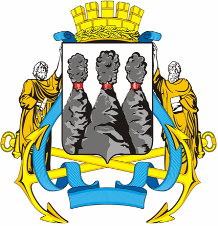 ГОРОДСКАЯ ДУМАПЕТРОПАВЛОВСК-КАМЧАТСКОГО ГОРОДСКОГО ОКРУГАот 23.04.2014 № 470-р14-я сессияг.Петропавловск-КамчатскийО требовании прокурора города Петропавловска-Камчатского          от 10.04.2014 № 07/31-52-2014 об изменении нормативного правового акта с целью исключения выявленных коррупциогенных факторовРубанченко А.А.-руководитель Департамента градостроительства                            и земельных отношений администрации Петропавловск-Камчатского городского округа;Смирнов С.И.-заместитель председателя Городской Думы Петропавловск- Камчатского городского округа, председатель Комитета по социальной политике; депутат Городской Думы по избирательному округу № 6;Гончаренко С.В.-начальник организационно-юридического отдела Департамента градостроительства и земельных отношений администрации Петропавловск-Камчатского городского округа;Гаспарян А.А.-заместитель начальника правового отдела Аппарата администрации Петропавловск-Камчатского городского округа;Комкова В.С.-советник юридического отдела аппарата Городской Думы Петропавловск-Камчатского городского округа;Кочеткова В.А.-аудитор Контрольно-счетной палаты администрации Петропавловск-Камчатского городского округа;Пономаренко О.А.-заместитель руководителя Департамента градостроительства и земельных отношений администрации Петропавловск-Камчатского городского округа;Тарасик Э.П.-аудитор Контрольно-счетной палаты администрации Петропавловск-Камчатского городского округа.Глава Петропавловск-Камчатского городского округа, исполняющий полномочия председателя Городской ДумыК.Г. Слыщенко